Identify the vertex of the following functions.1)		         2)     	      	    3)	Describe the shifts/transformations of the following equations and the shape they’d make if you were to graph them.4)		         5)     	    6)	Describe the change that occurs from the function  to the equation below.7)		         	         8)     	      		     9)	Describe the change that occurs from the function  to the equation below.10)		         	         11)     	       	   12)	Describe the change that occurs from the function  to the equation below.13)		         	         14)     	      	   15)	16)  Identify the domain of the functions.		17)  Identify the range of the functions.a)						a)	b)						b)	c)						c)	d)					d)	e)					e)										Sketch a graph of the following functions and give their domain and range.18)    	          19)   		20)   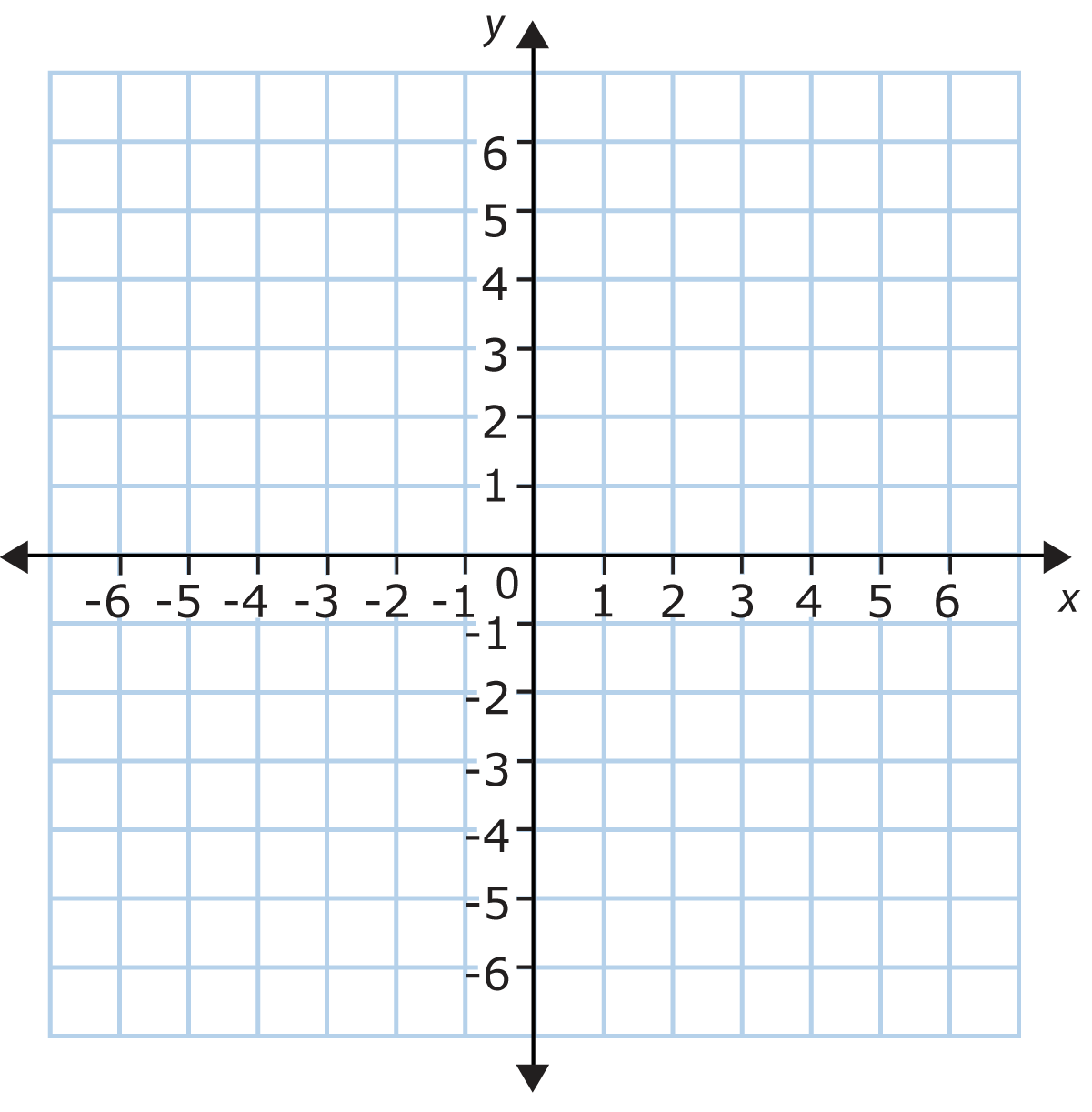 D:		   		             D:		 		       D:	  	            R:					R:				       R:21)    		          22)   			23)   D:		   		             D:		 		       D:	  	            R:					R:				       R:24)    	          25)   		26)   D:		   		             D:		 		       D:	  	            R:					R:				       R: